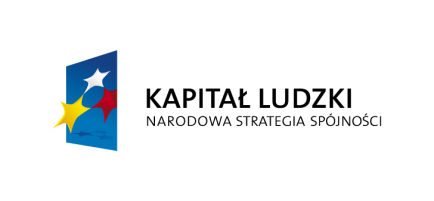 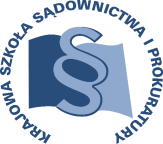 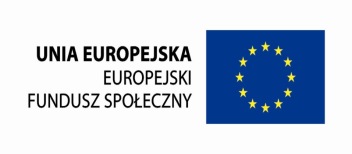 Projekt jest współfinansowany ze środków Unii Europejskiej w ramach Europejskiego Funduszu SpołecznegoZałącznik nr 2 do SIWZ – Formularz ofertyFormularz oferty………………………………..	……………………………….………………………………..	(miejscowość i data)………………………………..………………………………...   (nazwa i adres Wykonawcy)FORMULARZ OFERTYSkładając ofertę w postępowaniu o zamówienie publiczne prowadzonym w trybie przetargu nieograniczonego na usługi hotelowe i restauracyjne  w ramach Projektu: „PWP Edukacja w dziedzinie zarządzania czasem i kosztami postępowań sądowych- case management” w ramach Programu Operacyjnego Kapitał Ludzki współfinansowanego ze środków Europejskiego Funduszu Społecznego (nr postępowania 6-1/2012/2)my niżej podpisani:działając w imieniu i na rzecz: (nazwa (firma) dokładny adres Wykonawcy/Wykonawców); w przypadku składania oferty przez podmioty występujące wspólnie podać nazwy (firmy) i dokładne adresy wszystkich podmiotów składających wspólną ofertę)SKŁADAMY OFERTĘ na wykonanie przedmiotu zamówienia zgodnie ze Specyfikacją Istotnych Warunków Zamówienia i oświadczamy, że wykonamy go na warunkach w niej określonych.OŚWIADCZAMY, że naszym pełnomocnikiem dla potrzeb niniejszego zamówienia jest: ______________________________________________________________________________	_____________________________________________________________________________(wypełniają jedynie przedsiębiorcy składający wspólną ofertę)CENA CENA BRUTTO OSOBODOBY obliczona zgodnie z wytycznymi zawartymi w pkt. 13 SIWZ wynosi ………………………….. zł (słownie ………………………….zł), tj. .......................zł netto + VAT (……%)  .................zł.w tym koszt jednego noclegu ze śniadaniem wynosi …………zł brutto (w tym VAT ….%), koszt wyżywienia (jeden obiad i jedna kolacja) wynosi ……zł brutto (w tym VAT ….%), koszt sali wykładowej, przerwy kawowej i innych pozostałych usług (w przeliczeniu na jedną osobę) wynosi ………………………zł brutto (w tym VAT ….%).Łączna cena oferty Cena netto ………………………………………………, cena tzw. osobodoby netto x ilość osobodób, która wynosi  2 462VAT ………………………………………………………… PLNCena brutto………………………………………………..cena tzw. osobodoby brutto x ilość osobodób, która wynosi 2 462ZOBOWĄZUJEMY SIĘ wykonania zamówienia w terminach określonych w specyfikacji istotnych warunków zamówieniaOŚWIADCZAMY, że wskazana w wyżej cena brutto osobodoby jest ostateczna oraz obejmuje wszelkie koszty związane z realizacją przedmiotu zamówienia w przeliczeniu na jeden dzień szkolenia dla jednej osoby, a także, że cena ta nie ulegnie zmianie przez okres ważności oferty (związania ofertą) oraz w okresie realizacji umowy.OŚWIADCZAMY, że miejscem wykonania usługi będzie …………………………………………………. (należy podać dokładną nazwę i lokalizację hotelu)OŚWIADCZAMY, że zapoznaliśmy się ze Specyfikacją Istotnych Warunków Zamówienia i nie wnosimy do niej zastrzeżeń oraz przyjmujemy warunki w niej zawarte, w szczególności zapoznaliśmy się z Istotnymi Postanowieniami Umowy, określonymi w Specyfikacji Istotnych Warunków Zamówienia i zobowiązujemy się, w przypadku wyboru naszej oferty, do zawarcia umowy zgodnej z niniejszą ofertą, w miejscu i terminie wskazanym przez Zamawiającego oraz na warunkach określonych w Specyfikacji Istotnych Warunków Zamówienia.UWAŻAMY SIĘ za związanych niniejszą ofertą przez czas wskazany w Specyfikacji Istotnych Warunków Zamówienia, tj. przez okres 60 dni od upływu terminu składania ofert. OŚWIADCZAMY, że wnieśliśmy wadium w wysokości …………….. zł w formie ………………………………...OŚWIADCZAMY, że niniejsza oferta jest jawna, za wyjątkiem informacji zawartych na stronach ….. , które stanowią tajemnicę przedsiębiorstwa w rozumieniu przepisów ustawy o zwalczaniu nieuczciwej konkurencji i jako takie nie mogą być ogólnodostępne.ZAMÓWIENIE ZREALIZUJEMY sami / przy udziale Podwykonawców. Podwykonawcom zostaną powierzone do wykonania następujące zakresy zamówienia:..	 (opis czynności zlecanych podwykonawcy oraz – zalecane – nazwa i adres podwykonawcy)WSZELKĄ KORESPONDENCJĘ w sprawie niniejszego postępowania należy kierować  do: Imię i nazwisko ……………………………….Adres: ………………………………………….Telefon: ………………………………………..Fax: …………………………………………….Adres e-mail: …………………………………..OFERTĘ niniejszą składamy na _________ kolejno ponumerowanych stronach, oraz dołączamy do niej następujące oświadczenia i dokumenty:1)........................................................................................................................................2)…………………………………………………………………………………………3)…………………………………………………………………………………………4)…………………………………………………………………………………………__________________, dnia __ __ 2012 r.___________________________________(pieczęć i podpis Wykonawcy)Projekt jest współfinansowany ze środków Unii Europejskiej w ramach Europejskiego Funduszu SpołecznegoZałącznik nr 4 do SIWZ - Oświadczenie Formularz oświadczenia Wykonawcy Oświadczenie o spełnianiu warunków udziału w postępowaniu oraz o braku podstaw do wykluczenia z pozstępowaniao spełnianiu warunków udziału w postępowaniu……………………………………..nazwa i adres WykonawcyOświadczenie o spełnianiu warunków udziału w postępowaniu oraz o braku podstaw do wykluczenia z pozstępowaniaSkładając ofertę w postępowaniu o zamówienie publiczne prowadzonym w trybie przetargu nieograniczonego na usługi hotelowe i restauracyjne w ramach Projektu: „PWP Edukacja w dziedzinie zarządzania czasem i kosztami postępowań sądowych- case management” w ramach Programu Operacyjnego Kapitał Ludzki współfinansowanego ze środków Europejskiego Funduszu Społecznego (nr postępowania 6-1 /2012/2) oświadczamy, że:spełniamy warunki udziału w postępowaniu określone w art. 22 ust. 1 ustawy z dnia 29 stycznia 2004 r. – Prawo zamówień publicznych,nie podlegamy wykluczeniu z postępowania o udzielenie zamówienia na podstawie art. 24 ust. 1 i 2 ustawy Prawo zamówień publicznych.__________________, dnia __ __ 2012 r.___________________________________(pieczęć i podpis Wykonawcy)Projekt jest współfinansowany ze środków Unii Europejskiej w ramach Europejskiego Funduszu SpołecznegoZałącznik Nr 5 do SIWZ - Wykaz usługWykaz wykonanych usługSkładając ofertę w postępowaniu o zamówienie publiczne prowadzonym w trybie przetargu nieograniczonego na usługi hotelowe i restauracyjne w ramach Projektu: „PWP Edukacja w dziedzinie zarządzania czasem i kosztami postępowań sądowych case-management” w ramach Programu Operacyjnego Kapitał Ludzki współfinansowanego ze środków Europejskiego Funduszu Społecznego (nr postępowania 6-1/2012/2)przedstawiamy wykaz usług w zakresie niezbędnym do wykazania spełniania opisanego w Rozdziale 6 pkt. 1 lit b SIWZ warunku wiedzy i doświadczeniaDo powyższego wykazu załączamy dokumenty potwierdzające, że usługi, o których mowa powyżej, zostały wykonane należycie.__________________, dnia __ __ 2012 r.________________________________(pieczęć i podpis Wykonawcy)Odbiorcy usługPrzedmiot usługiData wykonania usług